              COLEGIO MADRES DOMINICAS.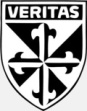                           CONCEPCIÓN.              DEPARTAMENTO DE ED. BÁSICA.                      CIENCIAS SOCIALES.             CAMILA GODOY – CAMILA VARGAS.            América: ¿Qué nos une y que nos diferencia?                Coordenadas geográficas y ubicación de lugares.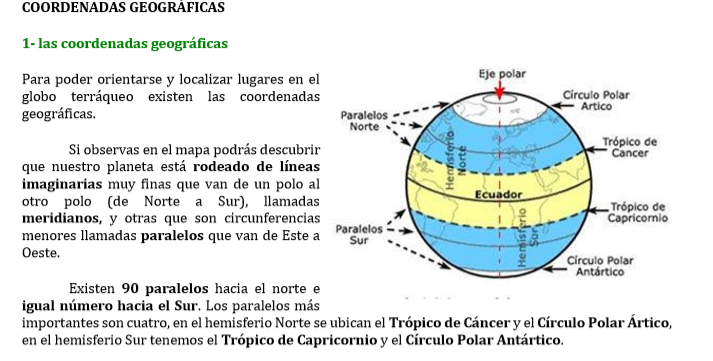 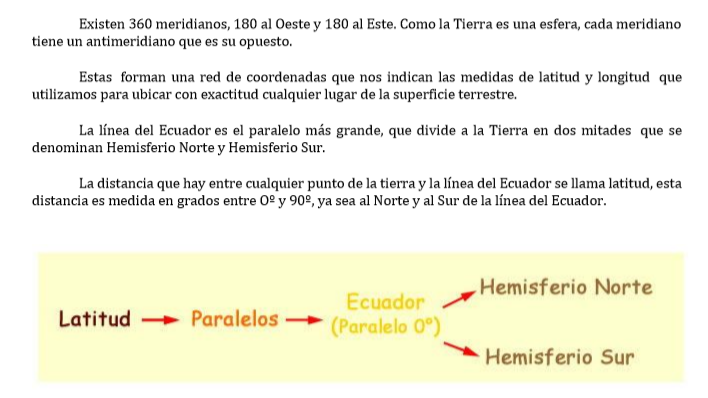 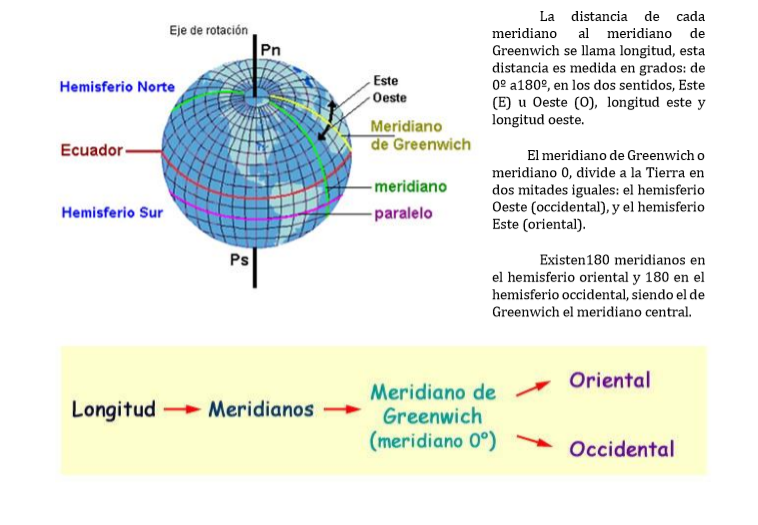 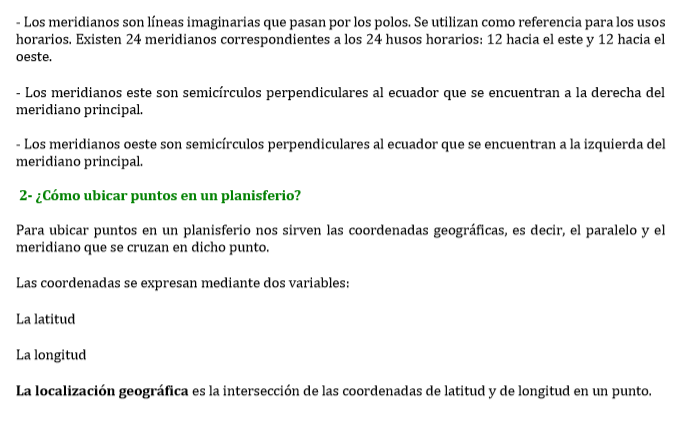 